Stare Babice, dnia 18 września 2019 r.RZP.524.6.2019Ogłoszenie o konsultacjach z organizacjami pozarządowymi oraz podmiotami wymienionymi w art. 3 ust. 3 ustawy z dnia 24 kwietnia 2003 r. o działalności pożytku publicznego i wolontariacie na terenie Gminy Stare BabiceRealizując Uchwałę Nr XLIV/420/10 Rady Gminy Stare Babice z dnia 4 listopada 2010 r. 
w sprawie szczegółowego sposobu konsultacji z organizacjami pozarządowymi i podmiotami, 
o których mowa w art. 3 ust. 3 ustawy o działalności pożytku publicznego i o wolontariacie, projektów aktów prawa miejscowego w dziedzinach dotyczących działalności statutowej tych organizacji, Wójt Gminy Stare Babice w dniu 18 września 2019 r. ogłasza:konsultacje z organizacjami pozarządowymi oraz podmiotami wymienionymi w art. 3 ust. 3 ustawy z dnia 24 kwietnia 2003 r. o działalności pożytku publicznego i o wolontariacie. Przedmiotem konsultacji będzie „Program współpracy Gminy Stare Babice 
z organizacjami pozarządowymi i podmiotami, o których mowa w art. 3 ust. 3 ustawy 
z dnia 24 kwietnia 2003 r. o działalności prowadzącymi działalność pożytku publicznego na rok 2020 r.” Konsultacje mają na celu uzgodnienia zakresu współdziałania, form współpracy, a także ustalenia priorytetowych zadań publicznych w „Programie współpracy Gminy Stare Babice z organizacjami pozarządowymi i podmiotami, o których mowa w art. 3 ust. 3 ustawy z dnia 24 kwietnia 2003 r. o działalności prowadzącymi działalność pożytku publicznego na rok 2020 r.” Projekt uchwały w sprawie rocznego programu współpracy na rok 2020 z organizacjami pozarządowymi oraz podmiotami wymienionymi w art. 3 ust. 3 ustawy z dnia 24 kwietnia 2003 r. o działalności pożytku publicznego i o wolontariacie (Dz. U. z 2019 r. poz. 688 
z późn.zm.), zostanie zamieszczony w Biuletynie Informacji Publicznej, na stronie internetowej Urzędu Gminy Stare Babice oraz na tablicy ogłoszeń w Urzędzie Gminy Stare Babice przy ul. Rynek 32. Konsultacje będą trwały od 19 września 2019 r. 
do 3 października 2019 r. W tym terminie możliwe jest zgłaszanie wszelkich uwag i opinii dotyczących ww. programu. Uwagi oraz opinie prosimy składać do Kancelarii Urzędu Gminy Stare Babice lub przesłać na adres: zamowienia.publiczne@stare-babice.pl na załączonym Formularzu Konsultacji.Konsultacje obejmują zasięgiem Gminę Stare Babice.Wójt(-) Sławomir Sumka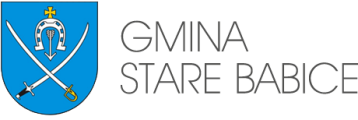 Wójt Gminy Stare Babice05-082 Stare Babice, ul. Rynek 32,tel. 22 722-95-81, fax 22 722-90-21; 
Sekretariat: tel. 22 722-94-51, 22 722-92-49, fax 22 730-80-88.www.stare-babice.pl,  gmina@stare-babice.waw.pl 